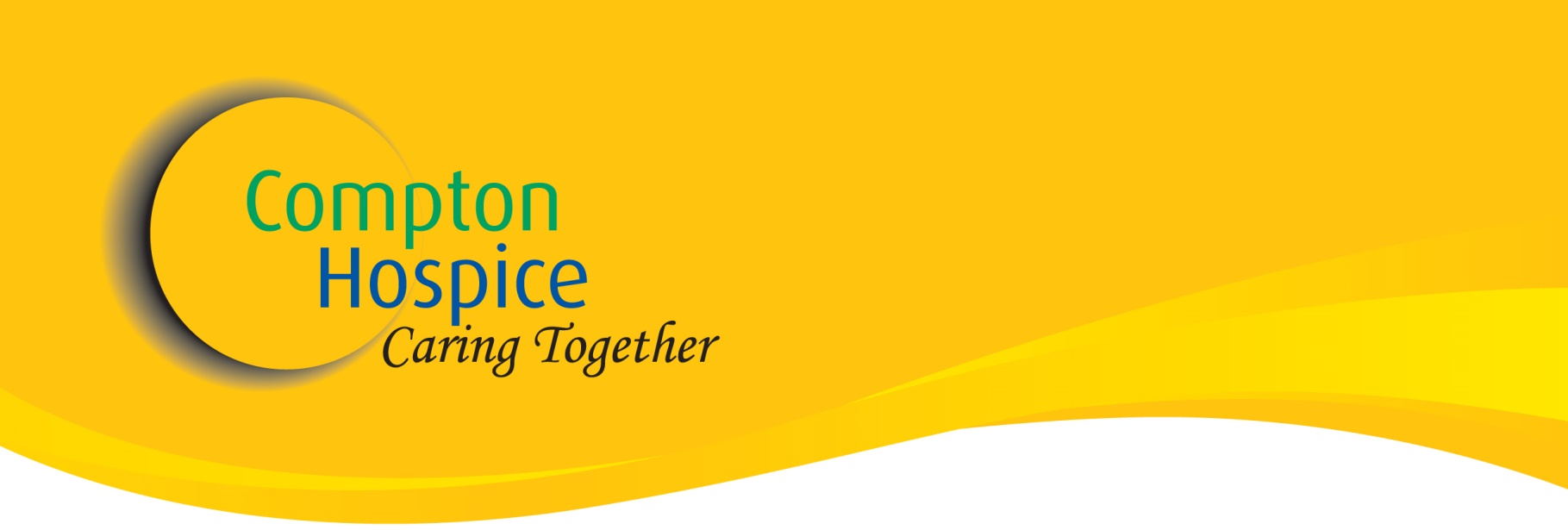 Compton Hospice provides specialist bereavement-related signposting, training and consultancy for professionals and for any member of the public dealing with childhood bereavement. The events listed here are designed for professionals, as part of the Atlas Programme for Schools. 

If your need relates to Childhood Bereavement and is not met by one of the following events, please contact our Learning & Development Centre on 01902 774555 or atlas@compton-hospice.org.uk DATEVENUEVENUETIMETIMETIMEEVENTCODECODE06/03/18Learning & Development Centre, The Cedars, Compton Hospice, 39 Compton Road West, WV3 9DW Tel. 01902 774555Learning & Development Centre, The Cedars, Compton Hospice, 39 Compton Road West, WV3 9DW Tel. 01902 77455516.00-18.0016.00-18.00Helping Bereaved Children  -An Introduction for Professionals(After School session)Helping Bereaved Children  -An Introduction for Professionals(After School session)T1PT1P08/03/18The Way Youth Zone,School StreetWolverhamptonWV3 0NRTel. Compton Hospice on 01902 774555 to bookThe Way Youth Zone,School StreetWolverhamptonWV3 0NRTel. Compton Hospice on 01902 774555 to book09.30-15.0009.30-15.00Helping Bereaved Children  -An Introduction for ProfessionalsHelping Bereaved Children  -An Introduction for ProfessionalsHelping Bereaved Children  -An Introduction for ProfessionalsL1P14/03/18Learning & Development Centre, The Cedars, Compton Hospice, 39 Compton Road West, WV3 9DW Tel. 01902 774555Learning & Development Centre, The Cedars, Compton Hospice, 39 Compton Road West, WV3 9DW Tel. 01902 77455516:00-18:0016:00-18:00A Drop-In Session for Professionals: Your Working Life & Childhood Bereavement A Drop-In Session for Professionals: Your Working Life & Childhood Bereavement DIPDIP22/03/1822/03/18Learning & Development Centre, The Cedars, Compton Hospice, 39 Compton Road West, WV3 9DW Tel. 01902 77455516.00-18.00Helping Bereaved Children  -An Introduction for Professionals(After School session)Helping Bereaved Children  -An Introduction for Professionals(After School session)Helping Bereaved Children  -An Introduction for Professionals(After School session)T1PT1P17/04/1817/04/18The Way Youth Zone,School StreetWolverhamptonWV3 0NRTel. Compton Hospice on 01902 774555 to book09.30-15.00Helping Bereaved Children  -An Introduction for ProfessionalsHelping Bereaved Children  -An Introduction for ProfessionalsHelping Bereaved Children  -An Introduction for ProfessionalsL1PL1P25/04/1825/04/18Learning & Development Centre, The Cedars, Compton Hospice, 39 Compton Road West, WV3 9DW Tel. 01902 77455509:30-15:30Helping Bereaved Children  -An Introduction for ProfessionalsHelping Bereaved Children  -An Introduction for ProfessionalsHelping Bereaved Children  -An Introduction for ProfessionalsL1PL1P26/04/1826/04/18Learning & Development Centre, The Cedars, Compton Hospice, 39 Compton Road West, WV3 9DW Tel. 01902 77455516.00-18.00Helping Bereaved Children  -An Introduction for Professionals(After School session)Helping Bereaved Children  -An Introduction for Professionals(After School session)Helping Bereaved Children  -An Introduction for Professionals(After School session)T1PT1P09/05/1809/05/18Learning & Development Centre, The Cedars, Compton Hospice, 39 Compton Road West, WV3 9DW Tel. 01902 77455516:00-18:00A Drop-In Session for Professionals: Your Working Life & Childhood BereavementA Drop-In Session for Professionals: Your Working Life & Childhood BereavementA Drop-In Session for Professionals: Your Working Life & Childhood BereavementDIPDIP22/05/1822/05/18Learning & Development Centre, The Cedars, Compton Hospice, 39 Compton Road West, WV3 9DW Tel. 01902 77455516:00-18:00Helping Bereaved Children  -An Introduction for Professionals(After School session)Helping Bereaved Children  -An Introduction for Professionals(After School session)Helping Bereaved Children  -An Introduction for Professionals(After School session)T1PT1P06/06/1806/06/18Learning & Development Centre, The Cedars, Compton Hospice, 39 Compton Road West, WV3 9DW Tel. 01902 77455509:30-15:30Helping Bereaved Children  -An Introduction for ProfessionalsHelping Bereaved Children  -An Introduction for ProfessionalsHelping Bereaved Children  -An Introduction for ProfessionalsL1PL1P03/07/1803/07/18Learning & Development Centre, The Cedars, Compton Hospice, 39 Compton Road West, WV3 9DW Tel. 01902 77455516:00-18:00A Drop-In Session for Professionals: Your Working Life & Childhood BereavementA Drop-In Session for Professionals: Your Working Life & Childhood BereavementA Drop-In Session for Professionals: Your Working Life & Childhood BereavementDIPDIP17/07/1817/07/18Learning & Development Centre, The Cedars, Compton Hospice, 39 Compton Road West, WV3 9DW Tel. 01902 77455509:30-15:30Helping Bereaved Children  -An Introduction for ProfessionalsHelping Bereaved Children  -An Introduction for ProfessionalsHelping Bereaved Children  -An Introduction for ProfessionalsL1PL1P19/07/1819/07/18Learning & Development Centre, The Cedars, Compton Hospice, 39 Compton Road West, WV3 9DW Tel. 01902 77455516:00-18:00Helping Bereaved Children  -An Introduction for Professionals(After School session)Helping Bereaved Children  -An Introduction for Professionals(After School session)Helping Bereaved Children  -An Introduction for Professionals(After School session)T1PT1P